Формуляр за кандидатстванеПОДБОР НА СРОЧНО НАЕТИ СЛУЖИТЕЛИ* Моля, посочете езикаДобавете редове, ако е необходимо.Добавете редове, ако е необходимо.Добавете редове, ако е необходимо.8.2 Критерии за предварителен подборМоля, опишете своя професионален опит и как той е свързан със следните критерии за предварителен подбор, посочени в дял 5.1 от поканата за изразяване на интерес. Имате ли опит от поне 8 години в управлението на комуникацията по време на криза, включително доказан опит в разработването на инструменти за комуникация за управление на кризи и консултирането на висшето ръководство по време на криза? Не ДаАко сте отговорили с „Да“, моля посочете Добавете редове, ако е необходимоИмате ли опит от поне 2 години в областта на комуникацията в сферата на финансовите услуги, включително доказана способност за справяне с технически въпроси във финансовия сектор? Не ДаАко сте отговорили с „Да“, моля посочете Добавете редове, ако е необходимоИмате ли доказан опит в изготвянето на съобщения за медиите, брифинги, отговори на журналисти и т.н., и по-специално способност да изразявате на опростен език сложни технически и политически чувствителни въпроси? Не ДаАко сте отговорили с „Да“, моля посочете Добавете редове, ако е необходимоИмате ли доказан опит в разработването на стратегии и план(ове) за комуникация? Не ДаАко сте отговорили с „Да“, моля посочете Имате ли доказан опит в областта на комуникацията в политическа среда? Не ДаАко сте отговорили с „Да“, моля посочете Добавете редове, ако е необходимоИмате ли доказан опит в работата по свързани с пресата въпроси в международни организации и/или органи, включително в институции, агенции или органи на ЕС, и в управлението на връзки с разнообразни други международни организации в комуникационната среда? Не ДаАко сте отговорили с „Да“, моля посочете Добавете редове, ако е необходимоДЕКЛАРАЦИЯАз, долуподписаният(ата), декларирам, че:а) съм гражданин/гражданка на една от държавите — членки на Европейския съюз;б) ползвам се с пълния набор граждански права;в) изпълнил съм задълженията, наложени ми от закона по отношение на военната служба;г) притежавам необходимите нравствени качества за изпълнение на служебните задължения;д) информацията, предоставена по-горе и в приложенията, е вярна и пълна.Известно ми е, че от мен се очаква да представя удостоверителни документи, потвърждаващи информацията, предоставена в досието ми за кандидатстване.Известно ми е, че всяка невярна декларация може да доведе до отхвърляне на кандидатурата ми и/или, когато е целесъобразно, до прекратяване на договора, съгласно член 50 от Условията за работа на другите служители на Европейския съюз.(Дата)	(Име и подпис)МОЛЯ, ПОДПИШЕТЕ ДОКУМЕНТА И ГО ЗАПАЗЕТЕ ВЪВ ФОРМАТ PDF, ПРЕДИ ДА ГО ПРИКАЧИТЕ КЪМ ПЪЛНОТО ДОСИЕ ЗА КАНДИДАТСТВАНЕ.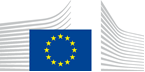 ЕВРОПЕЙСКА КОМИСИЯПроцедура за подбор № COM/TA/FISMA/22/AD8ЕЛЕКТРОННИЯТ ФОРМУЛЯР ЗА КАНДИДАТСТВАНЕ ТРЯБВА ДА БЪДЕ ПОПЪЛНЕН ИЗЦЯЛО. АКО НЕ ГО НАПРАВИТЕ, ТОВА МОЖЕ ДА ДОВЕДЕ ДО ОТХВЪРЛЯНЕ НА ВАШАТА КАНДИДАТУРА.МОЖЕТЕ ДА ПОПЪЛНИТЕ ФОРМУЛЯРА ЗА КАНДИДАТСТВАНЕ НА ИЗБРАНИЯ ОТ ВАС ЕЗИК 1 ИЗМЕЖДУ 24-ТЕ ОФИЦИАЛНИ ЕЗИКА НА ЕВРОПЕЙСКИЯ СЪЮЗ, С ИЗКЛЮЧЕНИЕ НА ТОЧКА 8.2 ПО-ДОЛУ, КОЯТО ТРЯБВА ДА ПОПЪЛНИТЕ НА АНГЛИЙСКИ ЕЗИК.СЛЕДВА ДА ИМАТЕ ПРЕДВИД, ЧЕ ДОСТЪП ДО ВАШИЯ ФОРМУЛЯТ ЗА КАНДИТАСТВАНЕ В НЕГОВАТА ЦЯЛОСТ (ПО ВРЕМЕ НА ПРОЦЕДУРАТА ЗА ПОДБОР) ЩЕ ИМАТ КОМИСИЯТА ЗА ПОДБОР И СЛУЖБИТЕ ЗА ЧОВЕШКИ РЕСУРСИ НА ЕВРОПЕЙСКАТА КОМИСИЯ (ПРИ НАЗНАЧАВАНЕТО, В СЛУЧАЙ ЧЕ ПРЕМИНЕТА УСПЕШНО ПРОЦЕДУРАТА), КОИТО РАБОТЯТ НА ОГРАНИЧЕН БРОЙ ЕЗИЦИ.АКО ПРЕМИНЕТЕ УСПЕШНО ПРОЦЕДУРАТА ЗА ПОДБОР И БЪДЕТЕ ВКЛЮЧЕН В СПИСЪКА С ПОДХОДЯЩИ КАНДИДАТИ, ОТ ВАС ЩЕ БЪДЕ ПОИСКАНО ДА ПРЕДОСТАВИТЕ ПРЕВОД НА ФОРМУЛЯРА ЗА КАНДИДАТСТВАНЕ НА АНГЛИЙСКИ ЕЗИК НА СЛУЖБИТЕ ПО НАЕМАНЕ НА РАБОТА, АКО СТЕ ПОПЪЛНИЛИ ФОРМУЛЯРА ЗА КАНДИДАТСТВАНЕ НА ДРУГ ЕЗИК. 1.Фамилно име Моминско име (ако е приложимо)Собствено(и) име(на) 2.Адрес(моля, уведомете за евентуални промени във възможно най-кратък срок)Електронна пощаСлужебен телефонДомашен телефонМобилен телефонИме и телефонен номер на лице за контакт, когато не сте на разположениеИме и телефонен номер на лице за контакт, когато не сте на разположение3.Място и държава на ражданеДата на раждане(дд/мм/гг)Настоящо ГРАЖДАНСТВО (при двойно гражданство да се посочат и двете)4.ПолМЖ5.Езикови познанияЕзициЕ1(*) :      Е1(*) :      Е1(*) :      Е1(*) :      Е2(*) :      Е2(*) :      Е2(*) :      Е2(*) :      Е2(*) :      Е3(*) :      Е3(*) :      Е3(*) :      Е3(*) :      Е3(*) :      Е4(*) :      Е4(*) :      Е4(*) :      Е4(*) :      Е4(*) :      ЕзициЧетенеПисанеРазбиранеГоворенеГоворенеЧетенеПисанеРазбиранеГоворенеГоворенеЧетенеПисанеРазбиранеГоворенеГоворенеЧетенеПисанеРазбиранеГоворенеОТЛИЧНОМНОГО ДОБРОДОБРОЗАДОВОЛИТЕЛНООСНОВНИ ПОЗНАНИЯДруги езици:6.Висше образованиеИме и адрес на учебното заведение(град, държава)Получен сертификат или дипломаДата на получаване на дипломата(ден,месец, година)Пълен курс на обучение: да/неНормална продължителност на пълния курс на обучение7. Общо, специализирано и допълнително обучениеИме и адрес на учебното заведение(град, държава)Получен сертификат или дипломаДата на получаване на дипломата(ден, месец, година)Пълен курс на обучение: да/неНормална продължителност на пълния курс на обучение8. Професионален опит8.1 Посочете в хронологичен ред, като започнете с настоящата си позиция, всички позиции, които сте заемали, и задачите, които сте изпълнявали.ДлъжностИме и адрес на работодателяРаботно времеОт(ден, месец, година)До(ден, месец, година)Естество и описание на задачитеИме на работодателяРаботно времеОт(ден, месец, година)До(ден, месец, година)Естество и описание на задачитеИме на работодателяРаботно времеОт(ден, месец, година)До(ден, месец, година)Естество и описание на задачитеИме на работодателяРаботно времеОт(ден, месец, година)До(ден, месец, година)Естество и описание на задачитеИме на работодателяРаботно времеОт(ден, месец, година)До(ден, месец, година)Естество и описание на задачитеИме на работодателяРаботно времеОт(ден, месец, година)До(ден, месец, година)Естество и описание на задачитеИме на работодателяРаботно времеОт(ден, месец, година)До(ден, месец, година)9.Имате ли физическо увреждане, което изисква предприемането на специални мерки по време на тестовете?Имате ли физическо увреждане, което изисква предприемането на специални мерки по време на тестовете?Да  Не  Ако сте отговорили с „Да“, моля, представете подробности и посочете естеството на специалните мерки, които смятате за необходими.Ако сте отговорили с „Да“, моля, представете подробности и посочете естеството на специалните мерки, които смятате за необходими.